2 Timothy 4:6-7 — Finishing Well — Part 1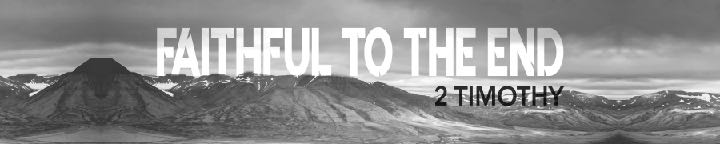 June 6, 2021How do I finish well? I know that after my departure fierce wolves will come in among you, not sparing the flock; and from among your own selves will arise men speaking twisted things, to draw away the disciples after them. Therefore be alert, remembering that for three years I did not cease night or day to admonish every one with tears. Acts 20:29–31 (ESV) Finishing well means passing the baton. For I am already being poured out as a drink offering, and the time of my departure has come. 2 Timothy 4:6 (ESV)As for you, always be sober-minded, endure suffering, do the work of an evangelist, fulfill your ministry. [Why be this way?] For I am already being poured out as a drink offering, and the time of my departure has come. 2 Timothy 4:5–6 (ESV)For Demas, in love with this present world, has deserted me and gone to Thessalonica. Crescens has gone to Galatia, Titus to Dalmatia. Luke alone is with me. Get Mark and bring him with you, for he is very useful to me for ministry. Tychicus I have sent to Ephesus. 2 Timothy 4:10–12 (ESV)Finishing well means living my life as a sacrifice of thanksgiving to Jesus.For I am already being poured out as a drink offering,… 
2 Timothy 4:6 (ESV)The LORD spoke to Moses, saying, “Speak to the people of Israel and say to them, When you come into the land you are to inhabit, which I am giving you, and you offer to the LORD from the herd or from the flock a food offering or a burnt offering or a sacrifice, to fulfill a vow or as a freewill offering or at your appointed feasts, to make a pleasing aroma to the LORD,… Numbers 15:1–3 (ESV)…then he who brings his offering shall offer to the LORD a grain offering of a tenth of an ephah of fine flour, mixed with a quarter of a hin of oil; Numbers 15:4 (ESV)…and you shall offer with the burnt offering, or for the sacrifice, a quarter of a hin of wine for the drink offering for each lamb. 
Numbers 15:5 (ESV)I appeal to you therefore, brothers, by the mercies of God, to present your bodies as a living sacrifice, holy and acceptable to God, which is your spiritual worship. Romans 12:1 (ESV)…on that day when, according to my gospel, God judges the secrets of men by Christ Jesus. Romans 2:16 (ESV)Even if I am to be poured out as a drink offering upon the sacrificial offering of your faith, I am glad and rejoice with you all. 
Philippians 2:17 (ESV)Finishing well means having a right view of death.…and the time of my departure has come. 2 Timothy 4:6 (ESV)When you come, bring the cloak that I left with Carpus at Troas, also the books, and above all the parchments. 2 Timothy 4:13 (ESV)Do your best to come before winter. Eubulus sends greetings to you, as do Pudens and Linus and Claudia and all the brothers. 
2 Timothy 4:21 (ESV)I am hard pressed between the two. My desire is to depart and be with Christ, for that is far better. Philippians 1:23 (ESV)But we do not want you to be uninformed, brothers, about those who are asleep, that you may not grieve as others do who have no hope. 
1 Thessalonians 4:13 (ESV)For this light momentary affliction is preparing for us an eternal weight of glory beyond all comparison,… 2 Corinthians 4:17 (ESV)For I consider that the sufferings of this present time are not worth comparing with the glory that is to be revealed to us. 
Romans 8:18 (ESV)ConclusionTo finish well, I must not just live for Jesus but I must also pass the baton of faith to the next generation of Christian leaders. What young Christian leaders am I developing and empowering? How am I reaching the next generation with the gospel?To finish well, I must see the benefit of sacrificing my life for Jesus. I must remember that the reward I will receive for sacrificially living for Jesus will far outweigh any sacrifices I make for Jesus.To finish well, I need to have a right view of death. For Christians death is not the bitter end. It is the better end.Life Group QuestionsReview your sermon notes and the above outline. What stood out in this message? What did you learn that you didn’t know?This week we looked at how to finish life well. What enabled Paul to die with a sense of peace even though many of the churches he planted were in trouble?Paul prepared for his death by developing and empowering a group of young leaders who would carry the baton of church leadership when he was gone. Unless Jesus returns, all of us will die and CrossWinds Church will grow old and fade away. What can I do to help prepare the next generation of Christian leaders and pass the baton of faith to them so CrossWinds continues to reach people with Jesus when I am gone?A drink offering was the final part of an Old Testament sacrifice. Why did Paul call his death for the gospel a drink offering? How did Paul’s thinking about life as a sacrifice of worship to Jesus help Paul finish well? How does thinking of our life and death as an act of worship to Jesus help us live and die well?If we are going to live well, why must we constantly remind ourselves of the day everyone will stand before Jesus to be either judged or rewarded by Him?What is the wrong view of death that we get from movies and culture? What is the right view of death and how does that motivate us to finish well?